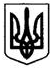 ВИКОНКОМ ІНГУЛЕЦЬКОЇ РАЙОННОЇ У МІСТІ РАДИВІДДІЛ ОСВІТИН А К А З18.08.2020                                                    Кривий Ріг                                               № 45Про  підсумки проведення заходів з туристсько-спортивного напрямкуза  2019-2020 навчальний рікВідповідно до статей 4, 6 Закону України «Про позашкільну освіту», наказу МОН України  № 799 від 25.10.2001 року «Про проведення щорічної Першості України на кращу туристсько-краєзнавчу подорож серед учнівської молоді»,  міської комплексної програми з національно-патріотичного виховання  «Виховуємо дитину – будуємо країну»  для загальноосвітніх та позашкільних навчальних закладів  на період 2015- 2021 років, затвердженої рішенням колегії УОН виконкому Криворізької міської ради від 19.02.2015 року, районної програми розвитку  туризму і краєзнавства на 2013 – 2020 роки», з  метою  вдосконалення  громадянського  виховання  підростаючого  покоління  на  традиціях  і  звичаях  українського народу,   формування  гармонійно  розвиненої особистості шляхом  залучення молоді  до  активної  діяльності  підвищення якості та удосконалення змісту позашкільної освіти, підвищення рівня  спортивного  туризму,  пропаганди  здорового  способу  життя протягом 2019-2020 навчального року було проведено   10 заходів, у яких взяли участь 3565  учнів.12 вересня 2019 року  працівники центру туризму допомогли організувати та провести відкритий захід для викладачів фізичного виховання ліцеїв міста присвячених Дню здоров’я. Цей захід проводився для того, щоб люди могли зрозуміти, як багато значить здоров'я в їхньому житті. Традиційно в цей день проходить спортивне свято. Цього року в ньому взяли участь, не тільки учні ліцею, а й  викладачі фізичного виховання. 8  жовтня 2019 року  центром туризму  були проведені XХІІI міські  змагання зі спортивного орієнтування. Змагання проходили на території  Широківського лісового  масиву, взяли участь 230 учнів, 13 команд  з  шести районів міста.  Спортсмени змагались в різних вікових групах.  Дистанції  долалися за вибором.  Переможці визначалися у кожній віковій групі (окремо хлопчики та дівчатка). Результат команди визначався сумою балів членів команди, незалежно від віку та статті. Командний залік проводився окремо для закладів загальної середньої освіти та позашкільної освіти. Оперативно працювали судді змагань, також організаційну допомогу надали КЗШ № 59, 114, 100, 115.18 жовтня 2019   території  центру туризму зустрілися юні туристи для участі у  змаганнях зв'язок. Такі  змагання дають  можливість зустрітися юним туристам у неформальних умовах, поспілкуватися, обмінятися досвідом, відкрити для себе щось нове, налагодити дружні стосунки, а навики зі спортивного пішохідного туризму  мають важливе прикладне і виховне значення, особливо в умовах, які сьогодні переживає Україна. Змагання проводилися  згідно діючих правил.22  жовтня 2019 року  були проведені   XХVІІI  відкриті змагання зі спортивного орієнтування. Змагання проходили на території  Широківського лісового  масиву. 210 учасників , 9 команд з   з 8 шкіл району та 1 команда з Металургійного району. Спортсмени змагались в різних вікових групах.  Дистанції  долалися в заданому напрямку.  Переможці визначалися у кожній віковій групі (окремо хлопчики та дівчатка). за найменшим часом проходження траси. У командний залік йшли  результати 9 учасників команди. Починаючи з вересня, протягом 4 місяців проводився районний Кубок з велосипедного туризму, в якому брали участь ЗЗСО ж/м Інгулець. 17.12.2019 року відбулося свято по підведенню підсумків Кубку з велосипедного туризму.  Вже ставши традиційними, ці осінньо-зимові змагання, які в черговий раз, а дехто і вперше,  випробувати свої сили та своїх «залізних коней» у велоперегонах. У змаганнях брали участь діти віком від 12 до 18 років. Ділянки змагань складалася з етапів: "змійка", "коридор", "вісімка", "кільце", "ворота", "перенесення предмета", "колія", "зигзаг", "гойдалка", "щілина", "стоп-лінія". 24.01.2020 року з метою пропаганди здорового та активного способу життя, популяризації спортивного туризму в місті, залучення молоді до регулярних занять спортом, перевірки фізичної, технічної та тактичної підготовки туристів на базі КПНЗ "ЦТКЕУМ Інгулецького району" КМР було проведено міські змагання зі спортивного гірського туризму в закритих приміщеннях для старшої вікової групи та 31.01.2020 року для молодшої вікової групи. Під час змагань юні туристи-спортсмени показали гарний рівень технічної і тактичної підготовки, про що свідчать їх результати. Інгулецький район представляли команди з КПНЗ «ЦТКЕУМ Інгулецького району « КМР, КЗШ № 100, НВК ЗШІ № 9.24 жовтня, 22 листопада 13 грудня 2019 року педагогічним колективом КПНЗ «ЦТКЕУМ Інгулецького району» КМР проведено семінари-практикуми «Основні етапи спортивного пішохідного туризму та їх подолання під час змагань», «Види орієнтування та подолання дистанцій», «Перешкоди в гірському туризмі та способи їх подолання» для вчителів  та керівників гуртків закладів загальної середньої та позашкільної освіти, під час яких педагоги міста на практиці отримали знання та вміння з різних видів туризму та взяли активну участь у туристсько-спортивних заходах. Метою методичних практикумів є надання допомоги вчителям та керівникам гуртків, тренерам туристських спортивних команд закладів освіти міста, підвищення спортивно-туристської майстерності, отримання вмінь та знань щодо підготовки учнів та вихованців для участі у змаганнях з різних видів туризму. На підставі протоколів журі  районних змагань та вищезазначеного,НАКАЗУЮ:Затвердити протокол результативності та участі закладів загальної середньої освіти району у  туристсько-спортивних заходах (додаток 1)Затвердити загальні протоколи та списки переможців і призерів  туристсько-спортивних заходів (додаток 2).Нагородити грамотами  відділу освіти виконкому  Інгулецької районної у місті ради переможців  та призерів районних  змагань згідно протоколів.Директорам навчальних закладів проаналізувати участь та результативність у зазначених конкурсах та акціях за  2019-2020 навчальний рік  до 05.09.2020 року. КПНЗ «ЦТКЕУМ Інгулецького району» КМР до 25.08.2020 року подати до відділу освіти  рейтингові таблиці щодо участі навчальних закладів району у масових туристсько-спортивних  заходах за 2019-2020 навчальний рік.Оприлюднити даний наказ на сайті відділу освіти виконкому Інгулецької районної у місті ради (www.ingulvo.dnepredu.com )  в мережі Інтернет у визначений чинним законодавством термін.Відповідальність за виконання даного наказу покласти на директора КПНЗ «ЦТКЕУМ Інгулецького району» КМР Глядченко Г.В., контроль  на заступника начальника відділу освіти виконкому Інгулецької районної у місті ради Запорощенко І.І.Начальник відділу  освіти                                                       Олександр  МамроЗапорощенко І.І. 947369Додаток 1до наказу РВО № 45 від 18.08.2020 рокуПротокол   результативності та участі закладів загальної середньої освіти району у  краєзнавчих заходах та конкурсах різного рівняДодаток 2до наказу РВО № 45 від 18.08.2020 рокуЗМАГАННЯ ЗІ СПОРТИВНОГО ТУРИЗМУ – ЗМАГАННЯ ЗВ’ЯЗОКЧоловіча зв’язка:І місце –  Красуля Ілля та Кваша Владислав, учні КЗШ № 114;ІІ місце –  Ривкін Андрій та Шумаков Дмитро, учні КЗШ № 59;ІІІ місце – Сергєєв Олександр та Кривошея Владислав, учні КЗШ № 100.Жіноча зв’язка:І місце – Волошина Каріна та Дацко Дарина, учениця КЗШ № 59;ІІ місце –  Алєксєєва Дарина та Богдашова Віра, учениці КЗШ № 59;ІІІ місце – Клінкова Євгенія та Сергєєва Ніка, учениці КЗШ № 100.Змішана зв’язка:І місце – Сухенко Дмитро та Волинець Марія, учні КЗШ № 100;ІІ місце –   Калашнікова Тетяна та Бондаренко Ксенія, учні КЗШ № 59;ІІІ місце –  Петрик Вікторія та Лідзер Кирило, учні КЗШ № 114.Загальний залік:І місце – КЗШ № 59 (кер. Найдюк П.А.);ІІ місце – КЗШ № 100 (кер. Канцер А.В.);ІІІ місце – КЗШ № 114 (кер. Бондаренко В.М.).РАЙОННІ ЗМАГАННЯ ЗІ СПОРТИВНОГО ОРІЄНТУВАННЯЗагальний залікІ місце -КЗШ № 59 (кер. Найдюк П.А.); ІІ місце - КЗШ № 114 (кер. Бондаренко В.М.);ІІІ  місце  - КЗШ № 115 (кер. Вінівітін В.М.).У особистому заліку переможцями стали:Вікова група Ж-10:І місце – Моісеєнко Анастасія, КЗШ № 102;ІІ місце – Пиріг Тетяна, КЗШ № 115.Вікова група Ч-10:І місце – Петрик Кирило, КЗШ 3 114;ІІ місце – Педан Дмитро, КЗШ № 114.Вікова група Ч-12І місце – Кущенко Володимир, ЗСШІ № 5;ІІ місце – Зима Артем. КЗШ № 99;ІІ місце  - Пересунько Артем, КЗШ № 100.Вікова група Ж-14:І місце – Степанченко Діана, КЗШ № 102;ІІ місце – Дацко Дана, КЗШ № 59.Вікова група Ч-14:І місце – Трофимчук Артем, КЗШ № 114;ІІ місце – Красуля Ілля, КЗШ № 114;ІІІ місце - Кваша Владислав, КЗШ № 114.Вікова група Ж-16І місце – Долганова Ельвіра.Вікова група Ч-16:І місце – Нямцу Данило, КЗШ № 114;ІІ місце – Гладкий Віталій, КЗШ № 102;ІІІ місце – Болдусєв Юрій, КЗШ № 114.Вікова група Ж-18:І місце – Семенюк Мірям, КЗШ № 59;ІІ місце – Остапенко Аліна, КЗШ № 114;ІІІ місце – Волошина Каріна, КЗШ № 59.Вікова група Ч-18:І місце – Корольков Віталій, КЗШ № 114;ІІ місце – Візгалов Денис, КЗШ № 59;ІІІ місце – Ривкін  Андрій, КЗШ № 59.КУБОК З ВЕЛОСИПЕДНОГО ТУРИЗМУЗагальний протоколЗМАГАНЯ ЗІ СПОРТИВНОГО ОРІЄНТУВАННЯ «ЗИМОВА КАЗКА»Вікова група Ж-16:І місце – Клінкова Євгенія, учениця КЗШ № 100.Вікова група Ч-16:І місце – Волошин Назар, вихованець ЦТКЕУМ;ІІ місце – Візгалов Денис, учень КЗШ № 59;ІІІ місце – Міроничев Радіон, КЗШ № 59.Вікова група Ж-14:І місце – Кеуш Ангеліна, учениця КГ № 127;ІІ місце – Павленко Марія, вихованка ЦТКЕУМ.Вікова група Ч-14:І місце – Буйволо Дмитро, учень КЗШ № 59;ІІ місце – Гуля Данило, учень КЗШ № 59;ІІІ місце – Сухенко Дмитро, учень КЗШ № 100;Вікова група Ж-12:І місце – Алєксєєва Дарина, учениця КЗШ № 59ІІ місце – Ліханова Владислава, учениця КЗШ № 100;ІІІ місце – Вовк Анастасія, учениця КГ № 127;Вікова група Ч-12:І місце – Цюпка Владислав, учень КЗШ № 114;ІІ місце – Богуш Денис, учень КГ № 127;ІІІ місце – Щербина Ярослав, учень КГ № 127;Вікова група Ж-10:І місце – Слабик Євгенія, вихованка ЦТКЕУМ.Вікова група Ч-10:І місце –  Гордієнко Денис, учень КЗШ № 100.Заклад освіти,районРайонні Районні Міські Міські Обласні Обласні Всеукраїнські Всеукраїнські Загальна кількість балівМісцеЗаклад освіти,районУчасть у заходах,  / перемогКількість балівУчасть у заходах,  у практикумах / перемогКількість балівУчасть у заходах,  / перемогКількість балівУчасть у заходах,  / перемогКількість балівЗагальна кількість балівМісцеКриворізька загальноосвітня школа І-ІІІ ступенів №59 Криворізької міської ради Дніпропетровської області4І-7,ІІ-15,ІІІ-1714001 (2)10150ІІІКриворізька загальноосвітня школа І-ІІ ступенів № 67 Криворізької міської ради Дніпропетровської області001(1)558Криворізька загальноосвітня школа І-ІІІ ступенів № 73 Криворізької міської ради Дніпропетровської області11019Криворізька загальноосвітня школа І-ІІІ ступенів № 82 Криворізької міської ради Дніпропетровської області11019Криворізька загальноосвітня школа І-ІІ ступенів №92 Криворізької міської ради Дніпропетровської області11019Криворізька загальноосвітня школа І-ІІІ ступенів №99 Криворізької міської ради Дніпропетровської області3ІІ7077Криворізька загальноосвітня школа І-ІІІ ступенів №100 Криворізької міської ради Дніпропетровської області4І-4,ІІ-8,ІІІ-128442 (1+1)І-10108192ІІКриворізька загальноосвітня школа І-ІІ ступенів № 101 Криворізької міської ради Дніпропетровської області113 (1+2+2)25264Криворізька загальноосвітня школа І-ІІІ ступенів №102 Криворізької міської ради Дніпропетровської області3І-11, ІІ-11, ІІІ-712711 (1) І, ІІ-3, ІІІ37164ІІКриворізька загальноосвітня школа І-ІІІ ступенів №114 Криворізької міської ради Дніпропетровської області4І-39, ІІ-24, ІІІ-1837003 (1+1+1)15385ІКриворізька загальноосвітня школа І-ІІІ ступенів №115 Криворізької міської ради Дніпропетровської області2 ІІ, ІІІ8086Криворізька гімназія № 127 Криворізької міської ради Дніпропетровської області1 І, ІІ, ІІІ-2150155КНВК ЗШІ № 9063 (2+2+2)І-3, ІІ-10, ІІІ-21351ІІІ21156ІІІКоманда1-ий етап2-ий етап3-ий етап4-ий етапСума балівМісцеКЗШ № 1142452392372299501КЗШ № 1022141992232088442КЗШ № 591941951982097963КЗШ № 1001751931921997594КЗШ № 9900000КЗШ № 10100000КГ № 12700000